Министерством здравоохранения Краснодарского края разработаны тематические материалы по профилактике заболеваний и поддержке здорового образа жизни.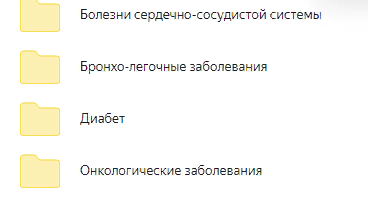  Ознакомиться с информационными материалами можно перейдя по ссылке https://disk.yandex.com/d/h0CAteRV1JFwBA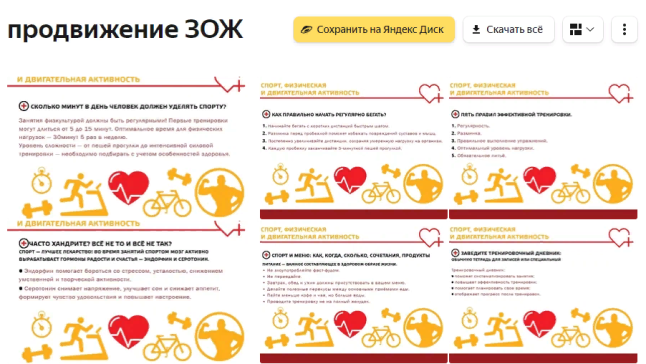 https://disk.yandex.ru/d/k0O4jkfya8dQCA«Университетом персонализированной диетологии и нутрициологии»  подготовлен  видеоролик, призванный обратить внимание родителей на аспекты формирования рациона питания детей и прививания культуры дифференцированного подхода к потреблению пищи с раннего возраста, а также анкетную форму для выявления у родителей потребности в получении знаний о правильном питании ребенка.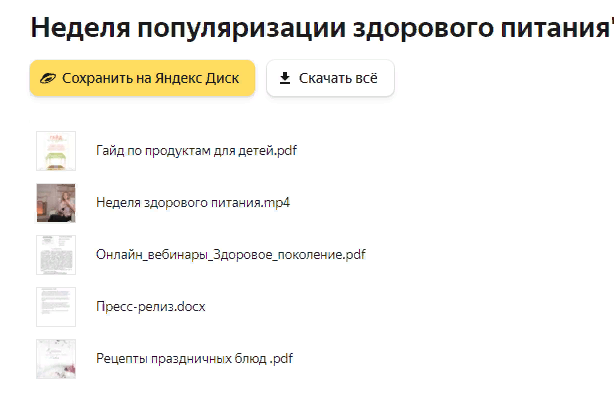 Ссылки для скачивания:https://disk.yandex.ru/d/V8euhX6883ouZg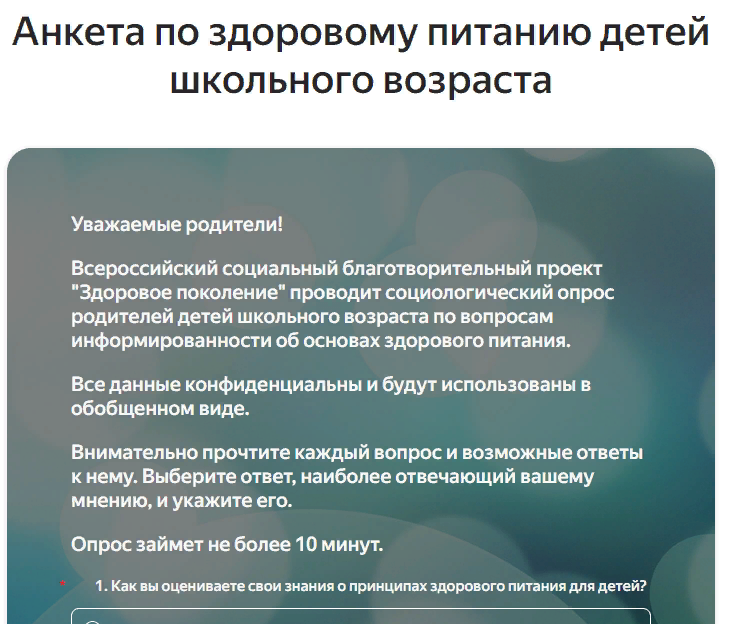 https://forms.yandex.ru/u/657c0a09eb6146041f55876f/